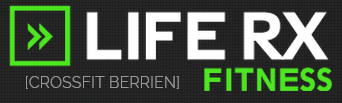 Aikido100 N Mechanic StreetBerrien Springs, MI 49103Teddy Weithers(269) 815-0115liferxfit@gmail.comAikido, a defensive martial art, works on self-awareness and development with a strong focus on vigilance and conflict resolutions. Kicks, strikes, grabs are learned, however, the focus is on defending against attackers.Ages 14+ Class size: 10 Learning objectives for the students1. Understanding of the 4 basic principles of Aikido:        Relax completely        Extend Ki, or energy        Keep one point        Keep weight underside2. Ability to safely fall/roll forwards and backwards3. Ability to execute basic strikes and kicks. 4. Ability to defend against (at a beginners level) basic strikes, kicks, chokes and grads. 